Chapter 5 Crossword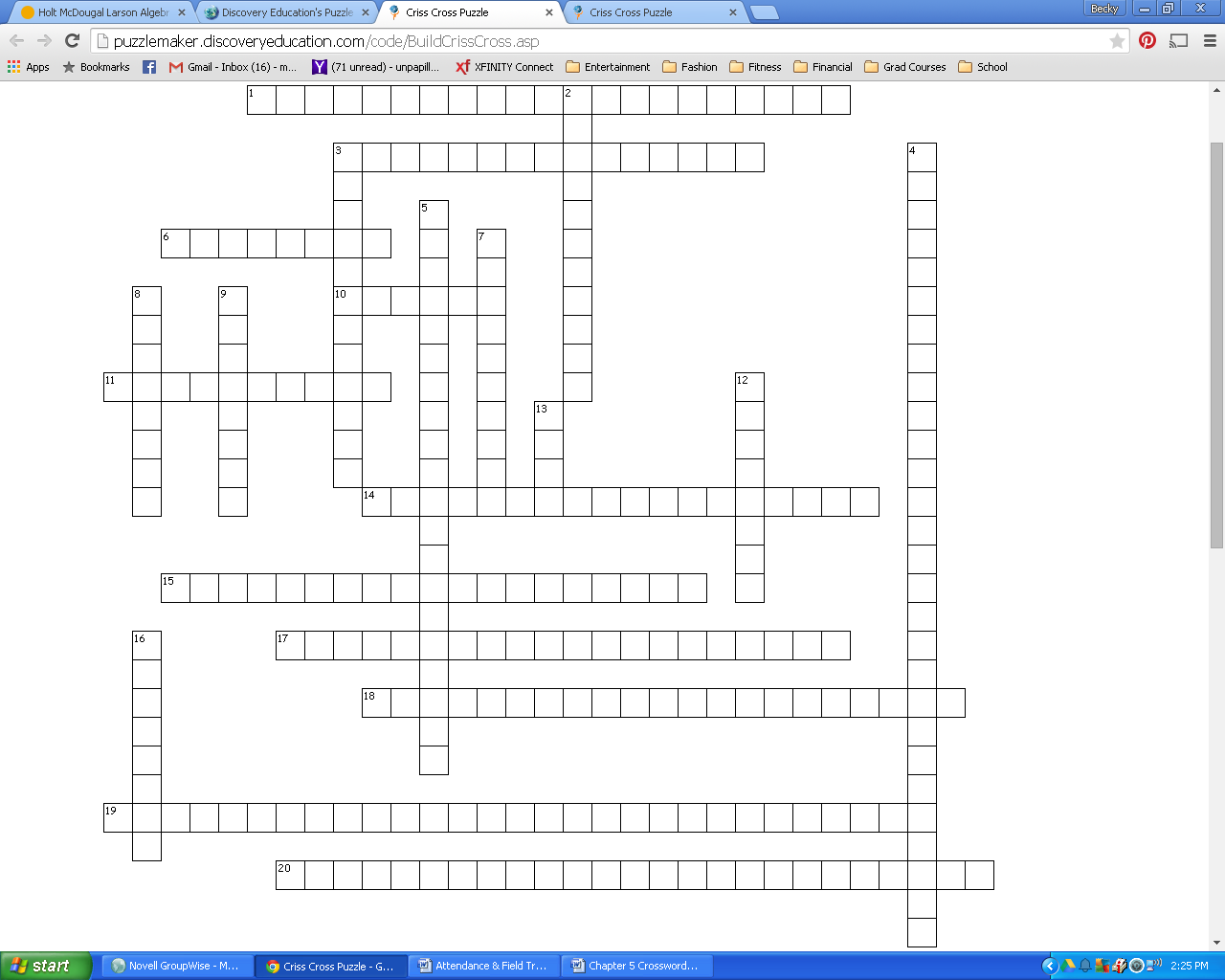 Across1. if a point is equidistant from the sides of an , it lies on the bisector of the angle3. the point of concurrency of the medians of a  is 2/3 the distance from the vertex to the midpoint of the opposite side of the  6. type of proof that begins by assuming the opposite of the prove statement10. segment in a  that connects the vertex to the midpoint of the opposite side of a 11. segment in a  that connects the midpoints of two sides of the 14. point of intersection of three or more lines, segments, or rays15. the point of concurrency of the perpendicular bisectors of a is equidistant from the vertices of the 17. hinge theorem converse18. line, segment, or ray that intersects a segment at its midpoint AND is perpendicular to that segmentAcross19. if a point is equidistant from the endpoints of a segment, then it lies on the perpendicular bisector of the segment20. the sum of the lengths of any two sides of a  must be greater than the length of the third Down2. the point of concurrency of the altitudes of a 3. the point of concurrency of the perpendicular bisectors of a 4. if a point is on the perpendicular bisector of a segment, then it is equidistant from the endpoints of the segment5. hinge theorem7. the altitudes of a  are always _____.8. height of a 9. the point of concurrency of the angle bisectors of a 12. the point of concurrency of the medians of a13. the length of the midsegment of a  is ____ the length of the third side of the 16. the midsegment of a  is _____ to the third side of the Across1. ang bis conv3. centroid thm6. indirect10. median11. midsegment14. pt of concur15. circum thm17. sss ineq thm18. perp bis19. perp bis conv20. triang ineq thmDown2. orthocenter3. circumcenter4. perp bis thm5. sas ineq thm7. concurrent8. altitude9. incenter12. centroid13. half16. parallel